	Администрация Ленинского муниципального района направляет отчет за I квартал 2017 года о деятельности антинаркотической комиссии Ленинского муниципального района и протокол № 1 от 28.03.2017г. заседания антинаркотической комиссии Ленинского муниципального района.На территории Ленинского муниципального района работа, направленная на противодействие наркомании и пропаганду здорового образа жизни, осуществляется в рамках долгосрочных районных целевых программ «Профилактика правонарушений на территории Ленинского муниципального района на 2017 год и на плановый период 2018 и 2019 годы» и «Комплексные меры противодействия злоупотреблению наркотиками и их незаконному обороту в Ленинском муниципальном районе в 2017 и на плановый период 2018 и 2019 годы», утвержденными постановлением  Главы администрации  Ленинского муниципального района от 21.10.2016 № 483. Исполнителями указанных программ являются: отдел МВД России по Ленинскому району, отделы по социальной политике, образования, комиссия по делам несовершеннолетних и защите их прав администрации Ленинского муниципального  района, ГБУ ЦЗН Ленинского района, ГБУЗ «Ленинская ЦРБ», административные комиссии городского и сельских поселений Ленинского района.	В 2017 году из бюджета района на реализацию мероприятий программы выделено   100  тыс. рублей. За I квартал было израсходовано 1,6 рублей. Договора заключены и их проплата запланирована на II квартал.Координатором реализации мероприятий программы выступает Антинаркотическая комиссия Ленинского муниципального района, которая осуществляет меры по координации деятельности структурных подразделений администрации района, а также по организации взаимодействия  с государственными, правоохранительными органами, общественными организациями в сфере противодействия незаконному обороту наркотических средств, психотропных веществ на территории района.В целях выполнения возложенных на Антинаркотическую комиссию задач в I квартале 2017 года подготовлено и проведено 1 заседание комиссии, в ходе которого было рассмотрено  3 вопроса:		1. О роли спортивных мероприятий в привлечении детей и молодежи Ленинского муниципального района к регулярным занятиям спортом, как действенной мере по профилактике немедицинского употребления наркотиков.  2. Роль учреждений культуры в процессе формирования в обществе негативного отношения к немедицинскому потреблению наркотиков путем проведения активной антинаркотической пропаганды. 3. О мерах по раннему выявлению несовершеннолетних потребителей психоактивных веществ, развитию системы оказания наркологической помощи несовершеннолетним на территории Ленинского муниципального района.По всем вопросам были вынесены решения и установлены сроки их выполнения.За I квартал 2017 года ОМВД России по Ленинскому району Волгоградской области было выявлено и раскрыто 5 преступлений, связанных с незаконным оборотом наркотических средств, из них 3 преступления по ст. 228,1 УК РФ (незаконный сбыт наркотических средств) и 2 преступления по ст. 228 УК РФ (незаконное хранение наркотических средств). По линии незаконного оборота наркотиков направлено в суд 5 уголовных дел. За отчетный период привлечено к административной ответственности по ст. 6.9 КоАП РФ (потребление наркотических средств без назначения врача) 4 человека. Изъято из оборота 108,75 грамм наркотических средств – марихуаны. В учебных заведениях Ленинского района  с профилактической целью наркомании и наркопреступности проведено 27 профилактических бесед. Во исполнении указания МВД России от 20.02.2017 №1/2002 «О проведении Общероссийской акции «Сообщи, где торгуют смертью» о реализации пункта 1.14.2 основных мероприятий МВД России на 2017 год было издано распоряжение администрации Ленинского муниципального района от 16.03.2017 №38-р §2 «О создании рабочей группы по проведению оперативно-профилактических мероприятий антинаркотической направленности в рамках первого этапа Всероссийской антинаркотической акции «Сообщи, где торгуют смертью». Основными направлениями работы врача-нарколога за отчетный период времени являлись профилактика наркозаболеваний, их раннее выявление и постановка на диспансерный или профилактический учет с разработкой мероприятий по предотвращению рецидивов. Т.о. на начало года на учете в РНК состояло 384 человек, из них с диагнозом «наркомания» - 27 больных  (в 2015г.-23; в 2012г – 18; в 2013г – 20; в 2009г – 9). В структуре заболеваемости лидирует опиатная зависимость – 15 больных, 6 – зависимые от канабиса, 6 – страдают полинаркоманией. За отчетный период выявлены и поставлены на диспансерный учет 2 больных с диагнозом «полинаркомания», 2 больных с зависимостью от канабиса. В течение последних 2-х лет  произошел значительный рост больных с диагнозом «полинаркомания». Т.о. вначале 2016г  эту группу больных составлял 1 человек,на сегодняшний день полинаркотической зависимостью страдают 6 больных. За отчетный период времени было снято с диспансерного учета 4 больных наркоманией в т.ч. 3 - в связи с выездом  и 1 – в связи с отсутствием сведений. В данной группе больных выявлено носителей ВИЧ - 6 , у  14  - обнаружены антитела к гепатиту С. С диагнозом « пагубное употребление наркотических веществ» состоит 30 человек, из них выявлено впервые 4 чел. Всего за 1 кварта 2017г  выявлено и взято под наблюдение врача 17 больных с различными формами наркологических заболеваний, из них с диагнозом « хронический алкоголизм» - 6; «алкогольное психотическое расстройство» -3; «наркомания» - 2; «пагубное употребление психоактивных веществ в т.ч. наркотиков» - 6, «пагубное употребление алкоголя» - 2. Среди выявленных поставлены на профилактический учет 5 подростков, в т.ч. с пагубным употреблением алкоголя – 1 чел, из них 2 – девушки из ПУ-47 и 2 с пагубным употреблением наркотических веществ, в т.ч. 1 – девушка учащаяся ПУ-47. В 2017 году в ОНД направлено и пролечено 28 человек, из них с диагнозом «наркомания» - 3. Остальные от стационарного лечения уклоняются.     	За первый квартал 2017  в ЛЦРБ проведено 17 медицинских освидетельствований на установление состояния опьянения. Для сравнения в за 1 квартал 2016г медосвидетельствований было 26. Снижение произошло в результате изменения порядка проведения освидетельствования на состояние опьянения с проведением двухступенчатого обследования подэкспертных  - предварительно в КМО ГБУЗ Ленинская ЦРБ и исследование биоматериала в условиях химико-токсикологической лаборатории ГБУЗ ВОКНД г.Волгограда. На базе ВОКНД прошли обучение и допущены к проведению мед.освидетельствования  для определения состояния опьянения 10 врачей. Экспертиза опьянения осуществляется ежедневно круглосуточно.      	С профилактической целью врачом- наркологом совместно с врачом кабинета профилактики проведен курс лекций в школах г.Ленинска, ПУ-47, молодежном центре «Выбор», организованы родительские собрания в вышеуказанных школах с демонстрацией видеофильмов  на антинаркотическую тематику. Для участия в родительских собраниях привлекались сотрудники отдела образования района, наркоконтроля, ОПДН при УМВД района, психологи комитета по делам семьи Администрации Ленинского района. Врач-нарколог принимал участие в заседаниях комиссии по делам несовершеннолетних при Администрации с последующим проведением ряда профилактических и лечебных мероприятий с родителями и подростками.Согласно Приказа Комитета Здравоохранения Волгоградской области от 07.02.2016г. №1321 «О проведении на территории Волгоградской области в 2015году профилактических осмотров обучающихся в общеобразовательных организациях, профессиональных образовательных организациях в целях раннего выявления незаконного потребления наркотических средств и психотропных веществ» в целях реализации соответствующего приказа МЗ РФ №563н от 06.10.2015г  23 подростка района прошли обследование у врача-нарколога с  последующим исследованием биоматериалов в ХТЛ ВОКНД г.Волгограда. Положительных результатов не обнаружено. 	Во всех образовательных учреждениях Ленинского муниципального района, включая дошкольные, проводятся мероприятия, направленные на предупреждение и профилактику пагубных привычек детей. Для родителей и педагогических работников разрабатываются памятки, в которых содержится методический материал, рекомендации психологов и социальных педагогов для родителей по вопросам доверительного отношения, раннего выявления признаков употребления психоактивных веществ, последствий употребления наркотиков.	В общеобразовательных организациях в I квартале 2017 года было проведено 130 мероприятий антинаркотической направленности, в которых приняли участие 2094 общающихся, 143 педагога и 723 законных представителя. Проведено более 15 общешкольных родительских собрания, в которых принимают участие сотрудники ОМВД, медицинские работники, специалисты ГКУСО «Ленинский КЦСОН».	В марте 2017 года в рамках проведения первого этапа Всероссийской антинаркотической акции «Сообщи, где торгуют смертью!», направленного на активизацию участия общественности в противодействии распространению наркомании и наркопреступности на территории Ленинского муниципального района Волгоградской области, в общеобразовательных организациях были проведены классные часы для учащихся 1-11 классов. На данных мероприятиях были организованы просмотры видеороликов, выступления педагогов на тему: «Наркомания  - шаг в бездну».  В общеобразовательных организациях района были изготовлены и распространены буклеты антинаркотческой направленности с указанием номеров телефонов «Горячих линий».	22 обучающихся из 4 общеобразовательных организаций на базе ГБУЗ «Ленинская ЦРБ» прошли добровольное обследование у врача нарколога на предмет употребления наркологических веществ.	Проведены школьный и районный эпапы конкурса творческих работ «Наркостоп», в котором приняли участие все общеобразовательные организации.	Для заместителей директоров  по воспитательной работе 2 раза в год проводятся семинары по организации профилактической работы с детьми адективного поведения, на которых педагоги знакомятся с новыми профилактическими программами. 	На территории Ленинского муниципального района, на постоянной основе ведется профилактическая работа. Существенным фактором профилактики наркомании преступности среди населения Ленинского района, а особенно молодежи, является создание различных форм занятости.	В районе работает сеть учреждений дополнительного образования и развития детей и подростков. Это такие, как «Детско – юношеский центр», «Детско – юношеская спортивная школа», муниципальное бюджетное учреждение «Ленинский центр по работе с подростками и молодежью «Выбор», 16 клубных учреждений культуры, 19 библиотек, 1 музей и «Детская школа искусств». На базе каждого учреждения работают секции, кружки, детские и молодежные объединения на бесплатной основе, дающие возможность для всестороннего развития детей и подростков. В Ленинском муниципальном районе при поддержке  Государственного бюджетного учреждения Волгоградской области «Региональный центр молодежной политики» сформировано добровольческое формирование и волонтерские отряды. Элементами структуры волонтерского движения являются отряды: сформированные при  МБУ «Ленинский молодежный центр «Выбор», отряды, сформированные при детских общественных объединениях общеобразовательных учреждений Ленинского муниципального района, отряд, сформированный при МБОУ ДОД «Ленинский ДЮЦ». С момента формирования добровольческих отрядов регулярно проводится работа по организации и участию подростков в социально – значимых мероприятиях, направленных на вовлечение молодежи в решение проблем общества. Таким образом, на сегодняшний день сформировано 6 добровольческих отрядов  это 80 добровольцев.В рамках реализации программы «Ленинский центр по работе с подростками и молодежью «Выбор» провел ряд профилактических мероприятий:- акция «Скворечкник»;- участие в зональном областном турнире по минифутболу;- диспут в рамках акции «Сообщи, где торгуют смертью»; - беседа в рамках акции «Сообщи, где торгуют смертью»;- участие в турнире по баскетболу на кубок Главы города.На территории Ленинского муниципального района работает ведомственная целевая программа  «Мероприятия в области развития физической культуры и спорта по Ленинскому району на 2014 и  плановый период до 2017 года».  В сельских поселениях и  в городском поселении г. Ленинск имеются клубы, это – сельские клубы, подростковые – 2, семейный клуб «Троица», ДК «Октябрь», МКУ СК «Темп», МБУ ФК «Атлант», в рамках своей деятельности  они проводят   спортивную и оздоровительную работу с разными возрастными группами населения. В 1 квартале 2017 года было проведено 6 спортивных соревнований: Чемпионат Ленинского муниципального района по баскетболу, Открытый чемпионат Ленинского муниципального района по гиревому спорту, Спартакиада среди работников силовых структур и правоохранительных органов, Первенство Ленинского муниципального района по настольному теннису среди юношей 2004 года и моложе, Кубок главы администрации Ленинского муниципального района по волейболу среди мужских команд, кубок главы по волейболу среди женских команд. В мероприятиях всего приняли участие 359 человек. Во время проведения соревнований в спортивных залах, стадионах, футбольных полях  вывешиваются транспоранты, баннеры, плакаты с лозунгами на антинаркотическую тему. При проведении футбольных матчей специально подготовленные болельщики (волонтеры) используют кричалки, пропагандирующие здоровый образ жизни.В Ленинском муниципальном районе имеется военно – патриотический клуб «Ветер». Членами данного клуба являются учащиеся и молодежь до 18 лет. Задачами клуба являются воспитание гражданственности, патриотизма и любви к Родине, физическое и духовно – нравственное развитие детей и подростков, совершенствование ценностно – ориентированных качеств личности, обеспечение условий для самовыражения обучающихся, их творческой активности. В клубе занимаются 120 человек. Воспитанники клуба являются неоднократными победителями муниципальных, региональных и Всероссийских соревнований.При активном взаимодействии со СМИ в средствах массовой информации опубликовываются  статьи, направленные на пропаганду здорового образа жизни. Продолжена работа таких рубрик, как «Здоровый образ жизни», «Наркотикам – нет!»,  «Криминальная хроника» и другие. Особое внимание уделяется публикациям со специалистами (врачами, психологами, сотрудниками правоохранительных органов, лучшими спортсменами города и района).     Информация о проведенных мероприятиях размещается  на официальном  сайте Администрации Ленинского муниципального района.Исходя из вышеизложенного, можно говорить о неплохом уровне системной профилактической работы в районе.В дальнейшем перед структурными подразделениями Администрации Ленинского муниципального района ставится задача по дальнейшей работе на постоянной основе в планах организации координации взаимодействия всех структур по вопросам комплексной реабилитации и ресоциализации потребителей наркотиков, а также по проведению профилактических мероприятий антинаркотической направленности, мероприятий на пропаганду здорового образа жизни и создание различных форм занятости для населения района.Глава администрации Ленинскогомуниципального района                                                         Н.Н.ВарваровскийМаслова С.В..8(84478) 4-14-76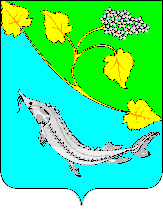 АДМИНИСТРАЦИЯ ЛЕНИНСКОГО МУНИЦИПАЛЬНОГО РАЙОНА ВОЛГОГРАДСКОЙ ОБЛАСТИ404620, г.Ленинск, ул. В. И. Ленина, 209е-mail: ra_lenin@volganet.ruАДМИНИСТРАЦИЯ ЛЕНИНСКОГО МУНИЦИПАЛЬНОГО РАЙОНА ВОЛГОГРАДСКОЙ ОБЛАСТИ404620, г.Ленинск, ул. В. И. Ленина, 209е-mail: ra_lenin@volganet.ruАДМИНИСТРАЦИЯ ЛЕНИНСКОГО МУНИЦИПАЛЬНОГО РАЙОНА ВОЛГОГРАДСКОЙ ОБЛАСТИ404620, г.Ленинск, ул. В. И. Ленина, 209е-mail: ra_lenin@volganet.ruАДМИНИСТРАЦИЯ ЛЕНИНСКОГО МУНИЦИПАЛЬНОГО РАЙОНА ВОЛГОГРАДСКОЙ ОБЛАСТИ404620, г.Ленинск, ул. В. И. Ленина, 209е-mail: ra_lenin@volganet.ruАДМИНИСТРАЦИЯ ЛЕНИНСКОГО МУНИЦИПАЛЬНОГО РАЙОНА ВОЛГОГРАДСКОЙ ОБЛАСТИ404620, г.Ленинск, ул. В. И. Ленина, 209е-mail: ra_lenin@volganet.ruАДМИНИСТРАЦИЯ ЛЕНИНСКОГО МУНИЦИПАЛЬНОГО РАЙОНА ВОЛГОГРАДСКОЙ ОБЛАСТИ404620, г.Ленинск, ул. В. И. Ленина, 209е-mail: ra_lenin@volganet.ruСекретарю антинаркотической комиссии Волгоградской областиот№№на №на №от